1.  Project Description and Summary:  Describe proposed project in detail and how it meets LAEF objectives.  Include the purpose of project/event, goals and objectives, lesson plan significance and how it supports the core curriculum standards.  Attach pertinent information including specs, pictures, information about outside contributors to the grant.  If there is a student selection process, please describe how it will work.2.  FINANCIALS:  Describe project/event costs in detail.  Please provide details of your financial research and bids you solicited.  Details in this section must be specific and include material costs.  If applicable, describe what will be funded by LAEF and what will be funded through other sources.    3.  Project Timeline:  Identify project/event initiation date, anticipated dates for completion of activities, launch of evaluation efforts and anticipated completion of assessment.4.  How does this project meet LAEF objectives?5.  Why does this grant project interest you? 6.  What outcome do you hope the project will have?  Include how the target group benefits or changes from the program and what you believe will be accomplished.  How will you measure outcome and show evidence of success or failure?  You LAEF School Rep will forward you an assessment form upon the completion of your project so that we may track grant success and challenges.  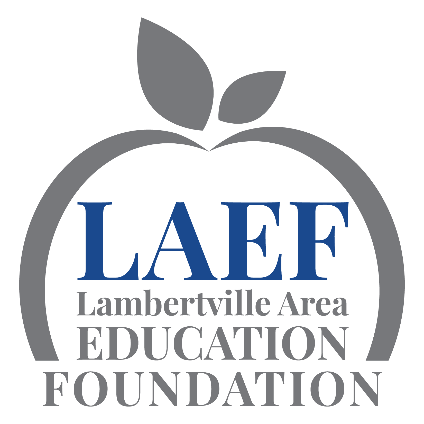 The Purpose of the LAEF Grant Program is to expose students to new subject matter and/or innovative learning.  Our goal is to encourage teaching methods that excite, inspire and strengthen a student’s desire to learn. We encourage proposals that: Align with NJ Core Curriculum standards Use innovative teaching methods and materials Involve two or more teachers, within or between grades and district schools Take an interdisciplinary approach to learning Introduce new subjects, disciplines or approaches to students Involve partnerships between Lambertville Public School, West Amwell Elementary School, Stockton Borough School and South Hunterdon Regional High School The LAEF Program Committee screens each request and determines which will go to the LAEF Board for approval.  For deadlines and other important information, please contact one of our Program Committee members at the email addresses below:Audrey Frankowski @ audreyfrnk@aol.com  (SHRHS / Stockton Grants) 
Shelly Paventi @ shellypaventi@comcast.net  (SHRHS / Stockton Grants) 
Melissa Ruby @ mel.ruby@comcast.net  (LPS Grants) 
Sam Iraca @ samm1209@hotmail.com  (WAS Grants)